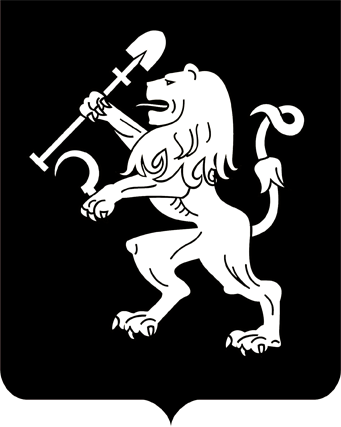 АДМИНИСТРАЦИЯ ГОРОДА КРАСНОЯРСКАПОСТАНОВЛЕНИЕО признании утратившим силу постановления администрации города от 26.03.2021 № 179В связи с непредставлением документации по планировке территории в срок, установленный решением о подготовке документации          по планировке территории, в соответствии со статьями 45, 46 Градостроительного кодекса Российской Федерации, статьей 16 Федерального закона от 06.10.2003 № 131-ФЗ «Об общих принципах организации местного самоуправления в Российской Федерации», подпунктом 1 пункта 12 Порядка подготовки документации по планировке территории в границах городского округа города Красноярска, разрабатываемой на основании решений администрации города Красноярска, порядка принятия решения об утверждении документации по планировке территории, порядка внесения изменений в такую документацию, порядка отмены такой документации или ее отдельных частей, порядка признания отдельных частей такой документации не подлежащими применению, утвержденных постановлением администрации города          от 26.10.2020 № 855, руководствуясь статьями 41, 58, 59 Устава города Красноярска, ПОСТАНОВЛЯЮ:1. Признать утратившим силу постановление администрации города от 26.03.2021 № 179 «О подготовке проекта внесения изменений            в проект планировки территории северо-восточной левобережной части города Красноярска в границах зон планируемого размещения объектов капитального строительства с номерами 9.12.а и 9.12.2».2. Настоящее постановление опубликовать в газете «Городские новости» и разместить на официальном сайте администрации города.3. Постановление вступает в силу со дня его официального опубликования.Исполняющий обязанностиГлавы города								       В.А. Логинов17.05.2022№ 387